Long Bio:Dr. Jo Ann Lordahl is a published author, former workshop leader motivational and speaker. She has held wide variety of positions over the years such as a directory of psychological services for students at Florida Atlantic University; teaching applied psychology at Brock University in Canada; managing the Task Force Division for Statistical Tabulating Corporation in St. Louis; and even teaching statistics at Florida A&M University.  On the side she has taught community education courses, diet workshops, poetry-as-therapy, money management for women, spirituality, and writing and journal-keeping workshops. She has been the coordinator for the Women’s Voices, a performance-based poetry group in Gainesville, Florida.Entranced by the peace and serenity of Hawaii, when she attended a writers’ conference in Maui; She immediately relocated there for over ten years. She immersed herself in the history of the islands which resulted in a series of books about Princess Ruth. While there she, in her spare time, she hosted Hawaiian Writing Retreats.During her lifetime she has published over 25 books; written a play called Four Women Speak; and a screenplay named Live Oak Plantation.Direct inquiries about speaking engagements, workshops, or possible seminars should be sent to her directly at jlordahl@mindspring.comBrief Bio:Dr. JoAnn Lordahl published author of romance fiction, historical fiction, non-fiction including self-help books and poetry. She is over 90 years young and still researching and publishing more books.Websites and Social Media Accountshttps://joannlordahl.comhttps://www.linkedin.com/in/joann-lordahl-author/https://www.facebook.com/JoAnnLordahlBookshttps://www.amazon.com/stores/Jo-Ann-Lordahl/author/B001K8M44Qhttps://www.goodreads.com/author/show/232558.Jo_Ann_LordahlBooks by the AuthorNon-Fiction BooksArgentine Journal: Coming of Age as a PoetThe End of Motherhood: New Identities, New LivesReconnecting The Healing Circle (Fibroids: Reconnecting the Healing Circle)Money Meditations for WomenReflections for Busy EducatorsMotivators for EducatorsKaleidoscope Mind: 100 Affirmations for the Creative PersonCircles of SharingSpiritual GoldFinding A Partner and It May Be YOUMy Unveiled Face: A Memoir of a Free Woman – Book One, Book Two and Book ThreeAge and Beauty: Checklist for AgingCollected PoemsFiction BooksSecrets, a Novel and Wolf World, a Novel – The Secrets SeriesPrincess Ruth: Love & Tragedy in Hawaii and A Secret Kept in HawaiiRomance StoriesThose Subtle WeedsMy Red TigerShadows on the TecheDevil Oil Man DiariesGold For My HeartGlimmer of the Moon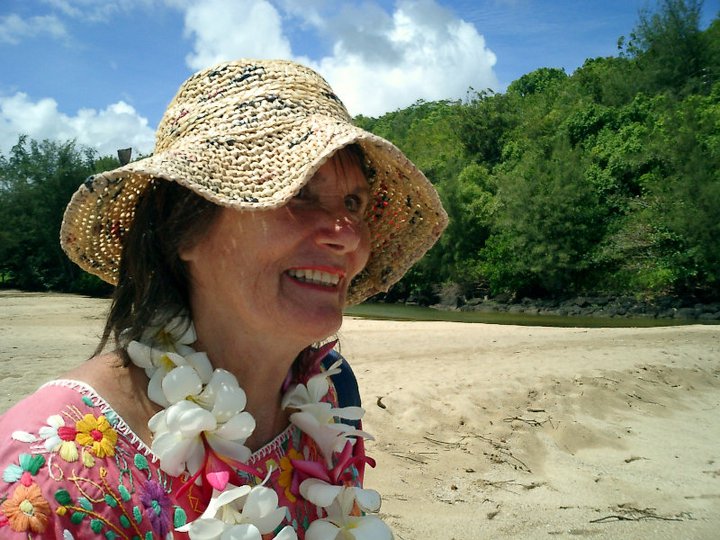 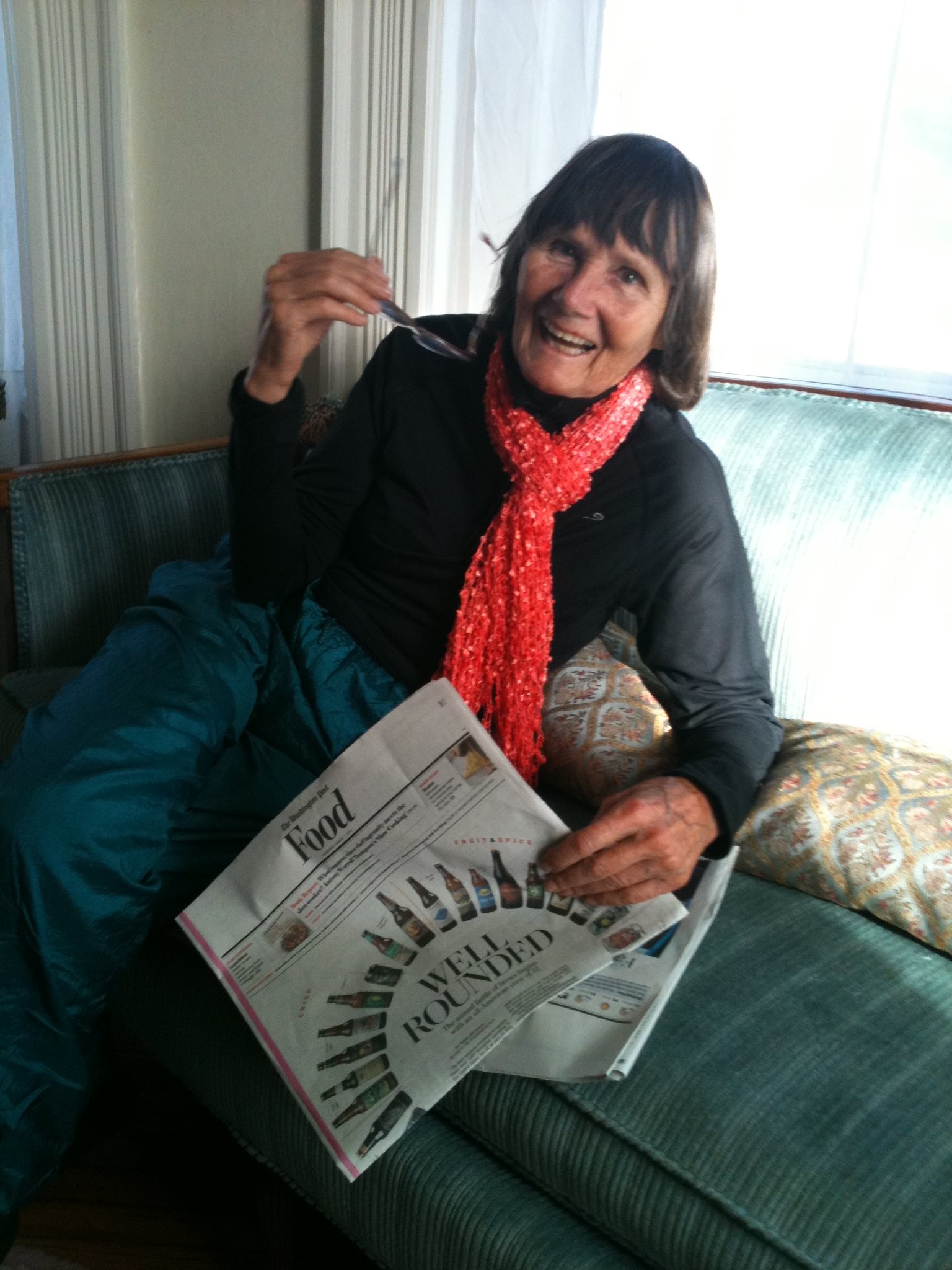 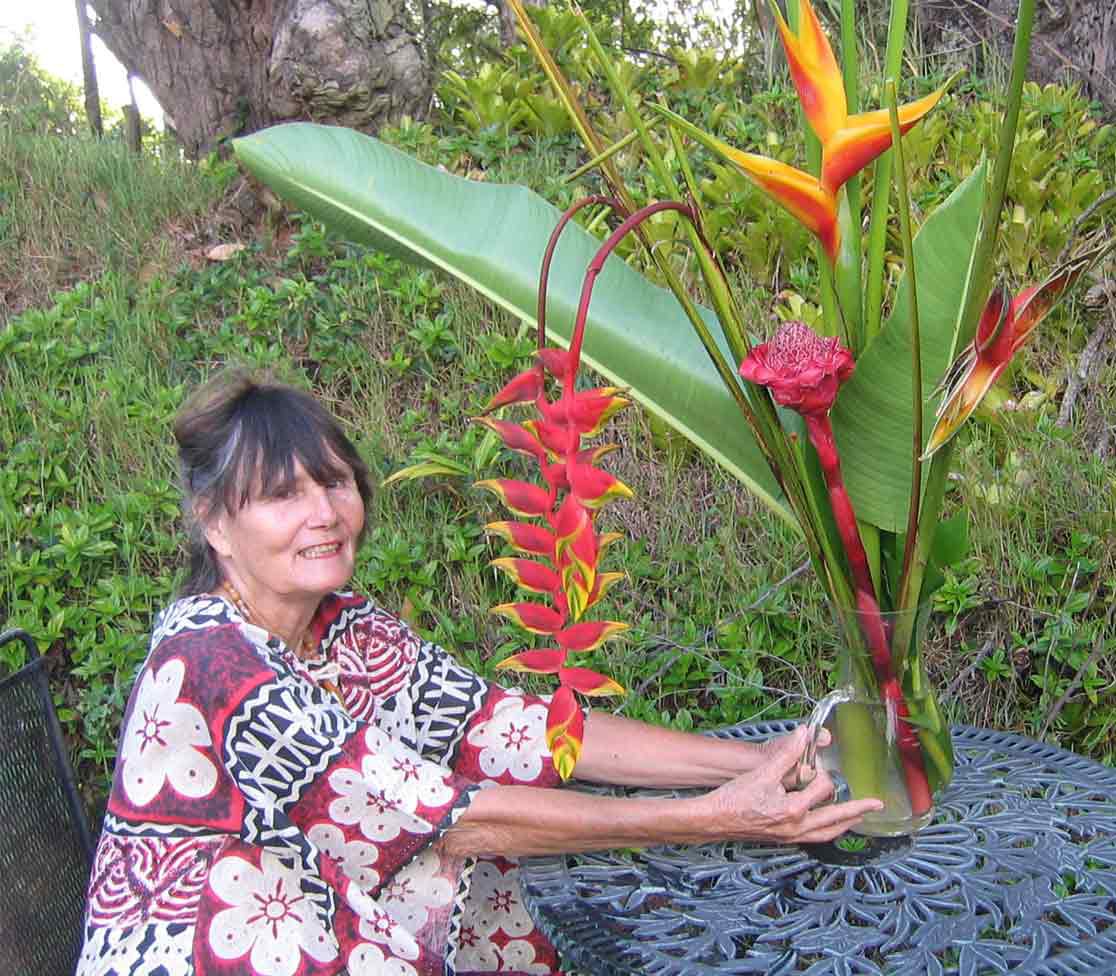 